ANEXO IIDECLARAÇÃO DE RESIDÊNCIAEu, ______________________________________________________________________________________________________ portador (a) do documento de identificação tipo (RNE, Passaporte etc.) _______ número _______________________, DECLARO, para fins de votação para Conselheiro Extraordinário do Conselho Participativo Municipal, nos termos do artigo 19, inciso II, do Decreto n°59.023, de 21 de Outubro de 2019, que resido na área da Subprefeitura __________________________________ na (rua, avenida, travessa, etc.) _____________________________________________ DECLARO, ainda, sob as penas da lei, em especial aquelas previstas na Lei Federal n° 7.115, de 29 de agosto de 1983, e no artigo 299 do Código Penal (Falsidade Ideológica), que as informações aqui prestadas são verdadeiras.São Paulo,	/	/	Assinatura do Declarante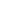 